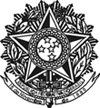 Ministério da EducaçãoSecretaria de Educação Profissional e TecnológicaInstituto Federal de Educação, Ciência e Tecnologia do Rio Grande do SulCampus CanoasANEXO II - SOLICITAÇÃO DE APROVEITAMENTO DE ESTUDOS ________________________________________________________________, candidato(a) a ingresso de Portador de Diploma no Curso Superior de ________________________________________________________________________ do IFRS Campus Canoas, vem requerer Aproveitamento de Estudos na(s) disciplina(s) abaixo relacionadas:Canoas, ______ de ________________ de 20     ._________________________________                                                                                                                                                                                                               Assinatura do(a) candidato(a)Nome da disciplina cursada anteriormenteNome da disciplina no IFRS Campus CanoasDESPACHO (IFRS)